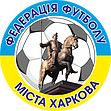 ТАБЛИЦЯ Чемпіонату м. Харкова з футболу  серед ВНЗ сезону 2020 рокуТАБЛИЦЯ Чемпіонату м. Харкова з футболу  серед ВНЗ сезону 2020 року½ ФІНАЛУ1. ХДАФК-2 -  ХНАДУ 0:4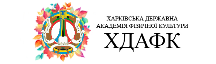 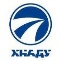 2. ХДУХТ - ХДАФК-1 – 2:2 П. 5:6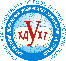 ЗА 3-Є МІСЦЕ1. ХДАФК-2 - ХДУХТ 3:1ФІНАЛ 1.  ХНАДУ - ХДАФК-1 5:0ПІДСУМКОВЕ РОЗТАШУВАННЯ КОМАНД ХНАДУХДАФК-1ХДАФК-2ХДУХТХДЗВА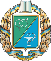 ХНПУ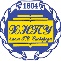 ХНУМГ-1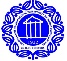 ХГПА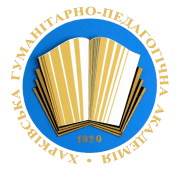 ХНУРЕ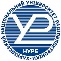 10.УКРДУЗТ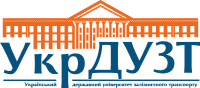 ХНУБА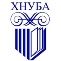 УІПА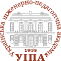 ХНУПС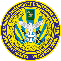 ХНУМГ-2НЮУ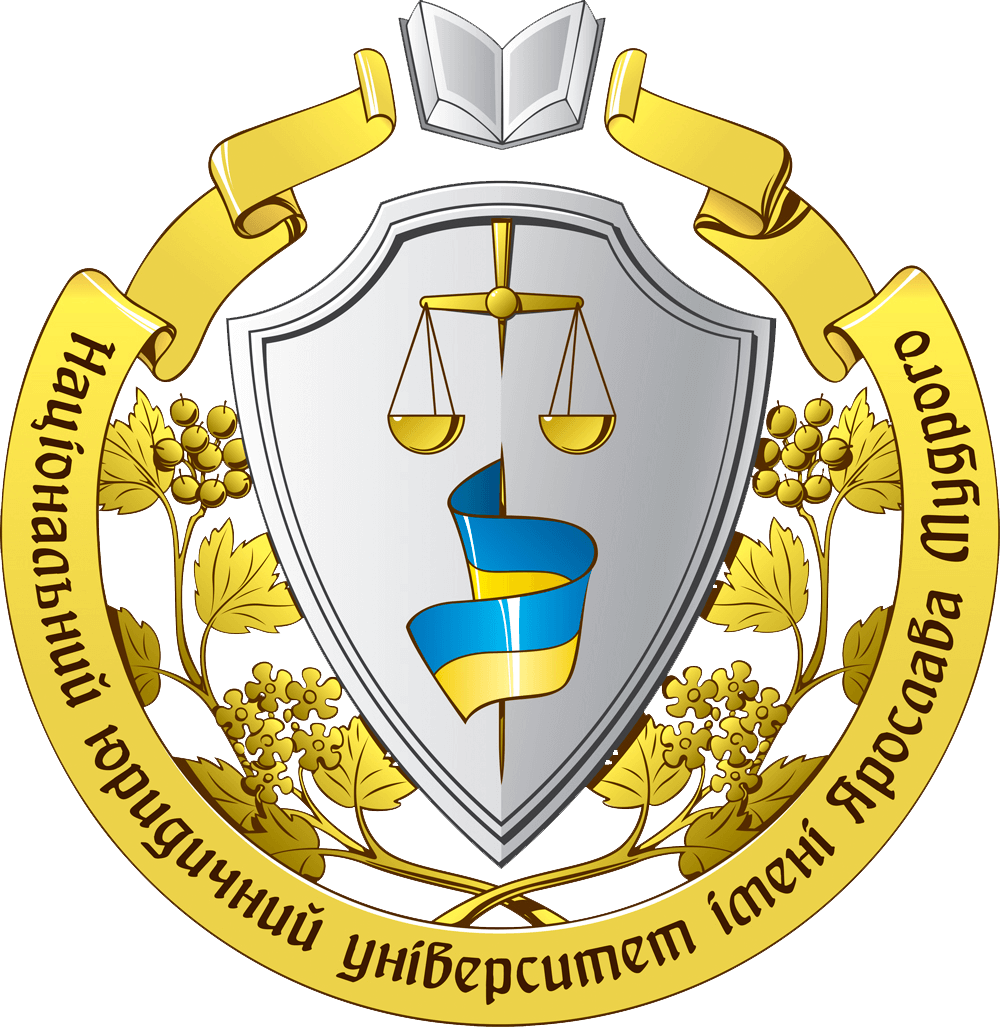 НФАУ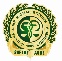  ХАКУ ХАІ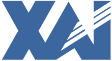 НТУ ХПІ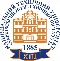 ХНАУ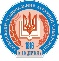 20.ХНУВС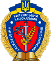 МГрупа А12345678910ІВНПМ’ЯЧІРМО1ХДАФК-20:02:04:45:02:16:04:15:13:0972031:724232ХДАФК-10:00:04:14:17:03:14:13:03:0972028:424233ХДЗВА0:20:02:14:02:12:12:13:13:0971118:711224ХНУМГ-14:41:41:25:13:15:12:03:13:0961227:1413195УКРДУЗТ0:51:40:41:53:32:12:13:13:0941415:24-9136ХНУПС1:20:71:21:33:31:12:13:13:0932415:20-5117ХНУМГ-20:61:31:21:51:21:11:11:13:0913510:21-1168НЮУ1:41:41:20:21:21:21:11:13:0912610:18-859НФАУ1:50:31:31:31:31:31:11:13:0912610:19-9510ХНУВС0:30:30:30:30:30:30:30:30:390090:27-270МГрупа В12345678910ІВНПМ’ЯЧІРМО1ХДУХТ3:11:07:11:16:16:04:13:03:0981034:529252ХНАДУ1:36:11:15:08:04:14:15:14:1971138:929223ХНПУ0:11:612:02:01:111:14:14:03:0961238:1028194ХГПА1:71:10:122:14:00:24:25:13:0951320:26-6165ХНУРЕ1:10:50:21:25:17:15:23:02:1951324:159166ХНУБА1:60:81:10:41:53:13:12:13:1941414:25-11137УІПА0:61:41:112:01:71:32:12:13:0940513:33-20128ХАКУ ХАІ1:41:41:42:42:51:31:21:13:0911713:27-1449НТУ ХПІ0:31:50:41:50:31:21:21:11:091176:25-19410ХНАУ0:31:40:30:31:21:30:30:30:190093:25-220